Муниципальное дошкольное образовательное учреждение «Детский сад № 192» МЕТОДИЧЕСКИЙ  ПРОЕКТ«Создание комфортной образовательной среды в дошкольном образовательном  учреждении с учетом Федерального Государственного Образовательного Стандарта Дошкольного Образования (ФГОС ДО)»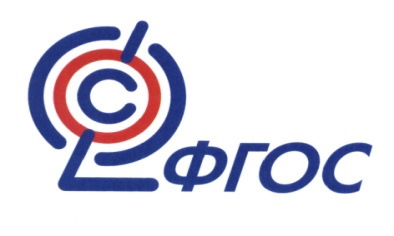 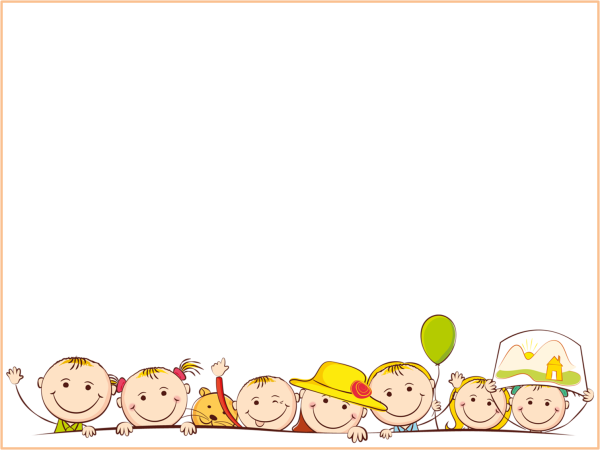 Старший воспитатель: Кокорева Д.В.Гусева Л.А.Актуальность проекта    Современный этап развития общества характеризуется значительными изменениями в сфере дошкольного образования в связи с внедрением Федеральных Государственных Образовательных Стандартов. Исходя из требований ФГОС ДО  перед участниками образовательного процесса стоит главная задача – охрана и укрепление физического и психического здоровья детей, в том числе их эмоционального благополучия. Поэтому цель работы всех  педагогов ДОУ  -  создать такие условия в ДОУ, которые способствовали бы укреплению здоровья детей как физического, так и психического.    Для ее решения важно обеспечить специально организованное воздействие на дошкольников, создание соответствующих условий и психологическое просвещение педагогов и родителей.   В образовательных учреждениях, где дети проводят большую часть времени, остро стоит вопрос о необходимости создания специальных условий для оказания психолого-педагогической помощи. И в первую очередь это – создание психологически комфортной образовательной среды в группах  и на участке дошкольного образовательного учреждения, которая является частью развивающей предметной среды в дошкольном образовательном учреждении.   В связи с этим, возникает необходимость создания  современной РППС  в каждой возрастной группе  и на участках детского сада.При анализе ситуации в МДОУ выявлены противоречия:Неполное соответствие развивающей предметно - пространственной среды ДОУ требованиям ФГОС ДО и принципам, предъявляемым к РППС ДОУ.Недостаточность профессиональных знаний педагогами по оформлению и грамотному использованию материалов уголков для полноценного психофизического развития дошкольников.Отсутствие свободного пространства в группах ДОУ для создания зоны психологической разгрузки.Недостаточно активное проявление интереса к образовательному процессу со стороны родителей (законных представителей) обучающихся  МДОУ.   Данные противоречия определяют особую актуальность разработки и внедрения проекта «Создание психологически комфортной образовательной среды в группах и на участках  ДОУ с учетом ФГОС ДО». Проект по созданию психологически комфортной образовательной среды является частью модернизации развивающей предметно-пространственной среды (РППС) дошкольного образовательного учреждения, предусматривающей не только оснащение помещений детского сада, но и методическую работу с педагогами по повышению их психолого-педагогических знаний.                                                          Информационная карта проектаСмотр – конкурс по подготовке к  учебному годуЦель:  - создание условий для всестороннего развития детей дошкольного возраста с учетом возрастных и индивидуальных особенностей;- побуждение педагогов, родителей  и младших  воспитателей к активной деятельности по подготовке к учебному году;-привести в  соответствие развивающую  предметно-пространственную среду с учетом  ФГОС ДО.Участники:  воспитатели, специалисты, младшие воспитатели, родители.Срок проведения: Конкурс проводится с 1 сентября по 5 сентября 2020 года.Подведение итогов конкурса 5  сентября.Оценка: 0-5Члены экспертной группы: Заведующий МДОУ - Булатова И.В.Ст. медсестра – Алексеева С.В.Зам. зав. по АХР – Батунова Т.А.Подведение итогов: итоги подводятся по результатам оценки групп по 5 бальной системе, победители награждаются  отгулами, грамотами.ПОЛОЖЕНИЕо конкурсе на «Лучшее новогоднее оформление групп»Общие положения. Конкурс на лучшее оформление группы к Новому году проводится внутри МДОУ «Детский сад № 192» в соответствии Годовым планом работы.Задачи конкурса.2.1. Создание праздничной атмосферы внутри МДОУ.2.2. Активизация деятельности педагогов по оформлению групп к Новому году, стимулирование желания педагогов обновить атрибуты для украшения групп.2.3. Создание условий для активного участия родителей в жизни группы детского сада.Порядок проведения и участники конкурса.3.1. В конкурсе принимают участие все возрастные группы МДОУ.3.2. 1-й этап – оформление групп к Новому году с 5 по 20 декабря.       2-й этап – заседание жюри конкурса 23 декабря, определение победителя.       3-й этап – награждениеУсловия проведения конкурса и требования к оформлению групп.3.1. Жюри оценивает оформление группы на момент его заседания, дополнение украшений группы после заседания жюри не оценивается.3.2. Оформление группы должно представлять собой целостную картину (украшение стен, штор, дверных проемов, потолка, мебели). Не принимается частичное оформление (отсутствие оформления одного или нескольких компонентов).3.3. В оформлении группы должны обязательно сочетаться как готовые украшения, так и сделанные собственноручно руками детей при помощи педагога.3.4. В оформлении группы  принимают  участие воспитатели, дети, родители.3.5. Наличие в группе настоящей сосны не является обязательным, но символическое изображение или искусственная ёлка должна быть в группе.4.6. Оформление группы должно соответствовать требованиям СанПиН .5. Критерии оценки.Оценка работ проводится жюри конкурса по следующим критериям:- группа оформлена в едином стиле;- украшения, сделанные своими руками, выполнены эстетично;- украшения распределены по площади и периметру группы равномерно;- в процессе оформления группы дети принимали непосредственное участие;- в группе оформлены папка-передвижка и поздравление для родителей к празднику.6. Порядок награждения победителей.Победитель конкурса награждается Дипломом МДОУ.Положениео конкурсе в МДОУ «Детский сад № 192»  «Лучший участок МДОУ - 2020»Общие положенияНастоящее положение разработано в целях улучшения эстетического состояния и повышения уровня благоустройства ДОУ, способствующих повышению эффективности воспитательно-образовательного процесса в ДОУ.   Положение определяет порядок и условия организации  смотра-конкурса на лучшее оформление участков ДОУ к летнему оздоровительному периоду.Цели и задачиЦелями и задачами смотра-конкурса является:- укрепление материальной базы, создание необходимых условий для организации воспитательно-образовательной работы с детьми и проведение оздоровительных мероприятий;- выявление инициативы и творческого подхода к созданию условий для летнего отдыха детей;- улучшение оборудования и художественного оформления участка;- выявление, поощрение, пропаганда и распространение опыта работы педагогов в данном направлении;- расширение представлений детей об окружающем мире, формирование трудовых навыков, развитие экологической культуры;- организация досуга воспитанников.Участники конкурсаВ конкурсе принимают участие педагоги ДОУ, сотрудники,  родители.Критерии оценки по пятибалльной системе.5. Общее руководство осуществляется администрацией ДОУ.    Состав экспертной группы:             Булатова И.В. – заведующий              Баркова Т.В. – гл. бухгалтер               Батунова Т.А. – зам. зав. по АХР Итоги смотра- конкурса подводятся коллегиально по предлагаемым критериям.Общие сведенияОбщие сведенияОбщие сведенияОбщие сведенияНаименование проектаНаименование проекта«Создание  комфортной образовательной среды в группах и на участках с учетом  Федерального Государственного Образовательного Стандарта Дошкольного Образования»«Создание  комфортной образовательной среды в группах и на участках с учетом  Федерального Государственного Образовательного Стандарта Дошкольного Образования»Место реализации проектаМесто реализации проектаМуниципальное дошкольное образовательное учреждение «Детский сад № 192» Муниципальное дошкольное образовательное учреждение «Детский сад № 192» Составитель проектаСоставитель проектаСтарший воспитатель Кокорева Д.В., Гусева Л.А. Старший воспитатель Кокорева Д.В., Гусева Л.А. Вид проектаВид проектадолгосрочныйдолгосрочныйПродолжительность реализацииПродолжительность реализации (апрель 2020 –  май 2021 ) (апрель 2020 –  май 2021 )Масштаб реализацииМасштаб реализацииобщесадовыйобщесадовыйУчастники проектаУчастники проектапедагоги, воспитанники, родители  воспитанниковпедагоги, воспитанники, родители  воспитанниковЦель проектаЦель проектасоздание условий для сохранения психического  здоровья каждого ребенка, их эмоционального благополучия с учетом социализации и индивидуализации.создание условий для сохранения психического  здоровья каждого ребенка, их эмоционального благополучия с учетом социализации и индивидуализации.Задачи проектаЗадачи проектаОрганизовать РППС  в группах и на участках с учетом социализации и индивидуализации детей.Содействовать повышению психологической культуры      педагогов и их деятельности по укреплению и сохранению психологического здоровья всех участников образовательной деятельности.Активизировать деятельность педагогического коллектива по оформлению и грамотному использованию материалов  для полноценного психологического развития детей с учетом социализации и индивидуализации. Обеспечить возможность включения родителей в организацию, подготовку и проведение смотров-конкурсов.Организовать РППС  в группах и на участках с учетом социализации и индивидуализации детей.Содействовать повышению психологической культуры      педагогов и их деятельности по укреплению и сохранению психологического здоровья всех участников образовательной деятельности.Активизировать деятельность педагогического коллектива по оформлению и грамотному использованию материалов  для полноценного психологического развития детей с учетом социализации и индивидуализации. Обеспечить возможность включения родителей в организацию, подготовку и проведение смотров-конкурсов.РесурсыРесурсыКадровые- заведующий ДОУ, старший воспитатель  (общий контроль, руководство);- воспитатели групп (реализация проекта);- родители обучающихся (законные представители) (помощь в реализации проекта)Информационные - СМИ (сайт ДОУ, Интернет-ресурсы);- методическая литература.Кадровые- заведующий ДОУ, старший воспитатель  (общий контроль, руководство);- воспитатели групп (реализация проекта);- родители обучающихся (законные представители) (помощь в реализации проекта)Информационные - СМИ (сайт ДОУ, Интернет-ресурсы);- методическая литература.Контроль и управлениеКонтроль и управлениеРуководитель проекта:Осуществляет общее руководство, отслеживает выполнение плана реализации проекта.Оформляет нормативно-правовой и методический материал к проекту.Организует работу воспитателей, координирует взаимосвязь между участниками проекта.Формирует банк методических материалов.Проводит групповые встречи с педагогами, консультации с целью повышения уровня психолого-педагогических знаний.Анализирует результаты выполнения проекта.Руководитель проекта:Осуществляет общее руководство, отслеживает выполнение плана реализации проекта.Оформляет нормативно-правовой и методический материал к проекту.Организует работу воспитателей, координирует взаимосвязь между участниками проекта.Формирует банк методических материалов.Проводит групповые встречи с педагогами, консультации с целью повышения уровня психолого-педагогических знаний.Анализирует результаты выполнения проекта.Система показателей по достижению цели проектаСистема показателей по достижению цели проектаРезультаты смотров -  конкурсов:- «Подготовка к новому учебному году»;- «Новогоднее оформление групп»;- «Лучший участок ДОУ»Организация безопасного, психологически комфортного пространства, обогащение предметно-пространственной среды средствами, направленными на сохранение и укрепление психологического здоровья  воспитанников.Активное участие родителей в жизни детского сада.Результаты смотров -  конкурсов:- «Подготовка к новому учебному году»;- «Новогоднее оформление групп»;- «Лучший участок ДОУ»Организация безопасного, психологически комфортного пространства, обогащение предметно-пространственной среды средствами, направленными на сохранение и укрепление психологического здоровья  воспитанников.Активное участие родителей в жизни детского сада.Тематические части проектаТематические части проектаТематические части проектаТематические части проектаНаименованиеСодержаниеСодержаниеСроки проведенияОрганизация работы методического кабинетаРазработка настоящего проекта.Проектирование модели психологически комфортной образовательной среды в группах и на участках.Разработка положения о смотрах- конкурсах.Активизация деятельности педагогического коллектива по оформлению и грамотному использованию материалов в зоне психологической разгрузки  для полноценного психологического  развития дошкольников.Мониторинг реализации проекта.Разработка настоящего проекта.Проектирование модели психологически комфортной образовательной среды в группах и на участках.Разработка положения о смотрах- конкурсах.Активизация деятельности педагогического коллектива по оформлению и грамотному использованию материалов в зоне психологической разгрузки  для полноценного психологического  развития дошкольников.Мониторинг реализации проекта.апрель 2020май 2020в течение года в течение годаПросветительская деятельность с педагогамиКонсультации – презентации- Организация и оснащение РППС.Педагогический часМоделирование безопасной, комфортной предметно - пространственной  среды в ДОУ в условиях ФГОС.Консультации – презентации- Организация и оснащение РППС.Педагогический часМоделирование безопасной, комфортной предметно - пространственной  среды в ДОУ в условиях ФГОС.сентябрь 2020октябрь 2020Смотры-конкурсы- «Подготовка к новому учебному году»;- «Новогоднее оформление групп»;- «Лучший участок ДОУ»- «Подготовка к новому учебному году»;- «Новогоднее оформление групп»;- «Лучший участок ДОУ»сентябрь 2020декабрь 2020май 2020Взаимодействие с семьями обучающихсяРодители – наши помощники (взаимодействие с семьями обучающихся по обогащению предметно-пространственной среды  в группе).Родители – наши помощники (взаимодействие с семьями обучающихся по обогащению предметно-пространственной среды  в группе).апрель-май(все группы)Обобщение и распространение опытаПрезентация - Методический проект «Создание психологически комфортной образовательной среды в группах дошкольного образовательного учреждения с учетом Федерального Государственного Образовательного Стандарта Дошкольного Образования».Публикация опыта работы педагогов на сайте ДОУ.Презентация - Методический проект «Создание психологически комфортной образовательной среды в группах дошкольного образовательного учреждения с учетом Федерального Государственного Образовательного Стандарта Дошкольного Образования».Публикация опыта работы педагогов на сайте ДОУ.май 2021Организационная сторона проектаОрганизационная сторона проектаОрганизационная сторона проектаОрганизационная сторона проектаФормы организации деятельности участников проектаПроведение  бесед, наблюдений.Консультации.Практикумы.Педагогический час.Педсовет.Компьютерные презентации.Публикация на сайте ДОУ. Презентация опыта работы на РМО.Совместная с родителями деятельность по обогащению предметно-пространственной среды.Проведение  бесед, наблюдений.Консультации.Практикумы.Педагогический час.Педсовет.Компьютерные презентации.Публикация на сайте ДОУ. Презентация опыта работы на РМО.Совместная с родителями деятельность по обогащению предметно-пространственной среды.Проведение  бесед, наблюдений.Консультации.Практикумы.Педагогический час.Педсовет.Компьютерные презентации.Публикация на сайте ДОУ. Презентация опыта работы на РМО.Совместная с родителями деятельность по обогащению предметно-пространственной среды.Материально-техническое обеспечениеОбогащение  развивающей   предметно  -пространственной  среды с учетом   возрастных и индивидуальных  особенностей. Использование  ИКОбогащение  развивающей   предметно  -пространственной  среды с учетом   возрастных и индивидуальных  особенностей. Использование  ИКОбогащение  развивающей   предметно  -пространственной  среды с учетом   возрастных и индивидуальных  особенностей. Использование  ИКПредполагаемый результатПредполагаемый результатПредполагаемый результатПредполагаемый результатПедагогиПрофессиональное развитие педагогов, рост творческой активности, повышение психолого-педагогических знаний.Активизация интереса к проблеме сохранения психического здоровья детей в ДОУ.Создание единой комфортной образовательной среды в группах ДОУ и на участке, соответствующей требованиям ФГОС.Интерес к опыту учреждения педагогами других ДОУ.Профессиональное развитие педагогов, рост творческой активности, повышение психолого-педагогических знаний.Активизация интереса к проблеме сохранения психического здоровья детей в ДОУ.Создание единой комфортной образовательной среды в группах ДОУ и на участке, соответствующей требованиям ФГОС.Интерес к опыту учреждения педагогами других ДОУ.Профессиональное развитие педагогов, рост творческой активности, повышение психолого-педагогических знаний.Активизация интереса к проблеме сохранения психического здоровья детей в ДОУ.Создание единой комфортной образовательной среды в группах ДОУ и на участке, соответствующей требованиям ФГОС.Интерес к опыту учреждения педагогами других ДОУ.РодителиПовышение компетентности родителей (законных представителей) в вопросах  охраны и укрепления психического здоровья детей.Проявление интереса к образовательному процессу со стороны родителей (законных представителей) обучающихся ДОУ.Активное включение в педагогический процесс детского сада.Повышение компетентности родителей (законных представителей) в вопросах  охраны и укрепления психического здоровья детей.Проявление интереса к образовательному процессу со стороны родителей (законных представителей) обучающихся ДОУ.Активное включение в педагогический процесс детского сада.Повышение компетентности родителей (законных представителей) в вопросах  охраны и укрепления психического здоровья детей.Проявление интереса к образовательному процессу со стороны родителей (законных представителей) обучающихся ДОУ.Активное включение в педагогический процесс детского сада.ОбучающиесяСнятие эмоциональной напряженности, снижение агрессивности, негативизма, тревожности, депрессивности, беспокойства, расторможенности и пр.Положительная мотивация к социальной деятельности.Быстрая адаптация к условиям МАДОУ.Повышение уровня эмоционального благополучия и комфорта каждого ребенка.Снятие эмоциональной напряженности, снижение агрессивности, негативизма, тревожности, депрессивности, беспокойства, расторможенности и пр.Положительная мотивация к социальной деятельности.Быстрая адаптация к условиям МАДОУ.Повышение уровня эмоционального благополучия и комфорта каждого ребенка.Снятие эмоциональной напряженности, снижение агрессивности, негативизма, тревожности, депрессивности, беспокойства, расторможенности и пр.Положительная мотивация к социальной деятельности.Быстрая адаптация к условиям МАДОУ.Повышение уровня эмоционального благополучия и комфорта каждого ребенка.№СодержаниеДата Кто оцениваетКритерии 1.Охрана жизни и здоровья детей- работа по предупреждению детского травматизма;- соответствие мебели росту детей  в групповых;- размещение учебных зон в соответствии с ФГОС.Сентябрь Члены экспертной группыНадежность, устойчивость, рациональностьСоответствие СаНПина2.Наличие, содержание и оформление документации воспитателя:-папка  воспитателя(календарный план);- рабочая тетрадь;-тематические планы.Сентябрь Члены экспертной группыАккуратность, эстетичность,грамотность, целесообразность, рациональность 3.Работа с родителями:- уголок для родителей-папка-передвижка, - план работы с родителями;- участие родителей в подготовке к конкурсу.Сентябрь Члены экспертной группыАккуратность, эстетичность,грамотность, целесообразность, рациональность 4.Развивающая предметно-пространственная среда в группах: -социально-коммуникативное развитие (игровая деятельность, развитие трудовой деятельности, патриотическое воспитание);- речевое развитие (материал по развитию речи, книжный уголок);- познавательное развитие (экологический материал, знакомство с социальным миром,  ФЭМП);- художественно-эстетическое развитие (изо деятельность, муз. уголок)- физическое развитиеСентябрь Члены экспертной группыЦелесообразность, научность, доступность5.Санитарное состояниеСентябрь Члены экспертной группыНаличие сан. журнала6.Общее  оформление группы:- соответствие требованиям ФГОС;- инновационный подход к оформлению группы, -эстетика оформления, - соответствие возрастным особенностям  детей.Сентябрь Члены экспертной группыАккуратность, эстетичность,грамотность, целесообразность, рациональность1Качество оборудования площадки, ОТ и ТБ, санитарно-гигиеническое состояние участка2Оформление участка: красочность, новизна, оригинальность (флажки, гирлянды)3Цветники (оформление клумб, обозначение цветов на клумбах)4Наличие выносного материала для игр с песком5Наличие выносного материала для игр с водой6Наличие выносного материала для  сюжетно-ролевых игр7Наличие материалов для проведения опытов8Наличие нетрадиционных объектов на участке9Наличие нетрадиционных выносных зонтиков, теневых навесов10Наличие материала для обучения детей правилам дорожного движения 11Наличие дорожки здоровья12Наличие материала для трудовой деятельности 